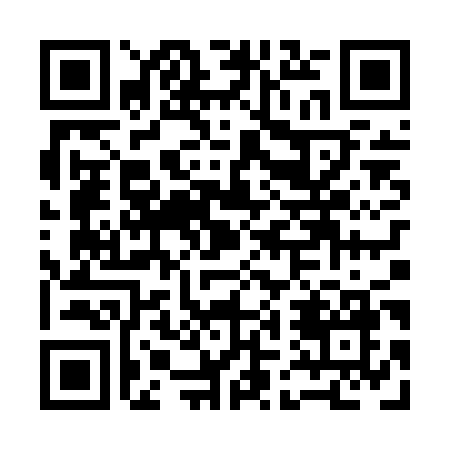 Prayer times for Takla Landing, British Columbia, CanadaMon 1 Jul 2024 - Wed 31 Jul 2024High Latitude Method: Angle Based RulePrayer Calculation Method: Islamic Society of North AmericaAsar Calculation Method: HanafiPrayer times provided by https://www.salahtimes.comDateDayFajrSunriseDhuhrAsrMaghribIsha1Mon3:074:471:287:1410:0911:482Tue3:084:481:287:1310:0811:483Wed3:084:491:287:1310:0811:484Thu3:094:501:287:1310:0711:485Fri3:104:511:297:1310:0611:476Sat3:104:521:297:1210:0511:477Sun3:114:531:297:1210:0511:478Mon3:114:541:297:1210:0411:469Tue3:124:551:297:1110:0311:4610Wed3:134:571:297:1110:0211:4511Thu3:144:581:307:1010:0111:4512Fri3:144:591:307:1010:0011:4413Sat3:155:011:307:099:5811:4414Sun3:165:021:307:099:5711:4315Mon3:175:031:307:089:5611:4316Tue3:175:051:307:089:5511:4217Wed3:185:061:307:079:5311:4118Thu3:195:081:307:069:5211:4119Fri3:205:101:307:059:5011:4020Sat3:215:111:307:059:4911:3921Sun3:215:131:307:049:4711:3922Mon3:225:141:307:039:4611:3823Tue3:235:161:307:029:4411:3724Wed3:245:181:307:019:4211:3625Thu3:255:191:307:009:4111:3526Fri3:265:211:306:599:3911:3427Sat3:265:231:306:589:3711:3328Sun3:275:251:306:579:3511:3329Mon3:285:261:306:569:3311:3230Tue3:295:281:306:559:3111:3131Wed3:305:301:306:549:2911:30